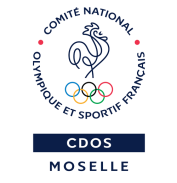 Bulletin d’inscription Formation prise de parole en public à renvoyer de préférence par mail :  moselle@franceolympique.com avant le 23 janvierNom : Prénom : Structure : Fonction Courriel : Téléphone : 06              Participera à la formation ‘ Prise de parole en public ‘ des 30 /01 et 13/02/2020                      organisée par le CDOS Moselle à la maison des sports à Metz     Souhaite participer  à la formation ‘ Prise de parole en public’ à Sarreguemines dont   les dates seront connues ultérieurement ( la formation se tiendra entre le 15/02 et le 25/06)                        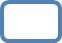 